Syndicat de l’enseignement du Grand-Portage-CSQ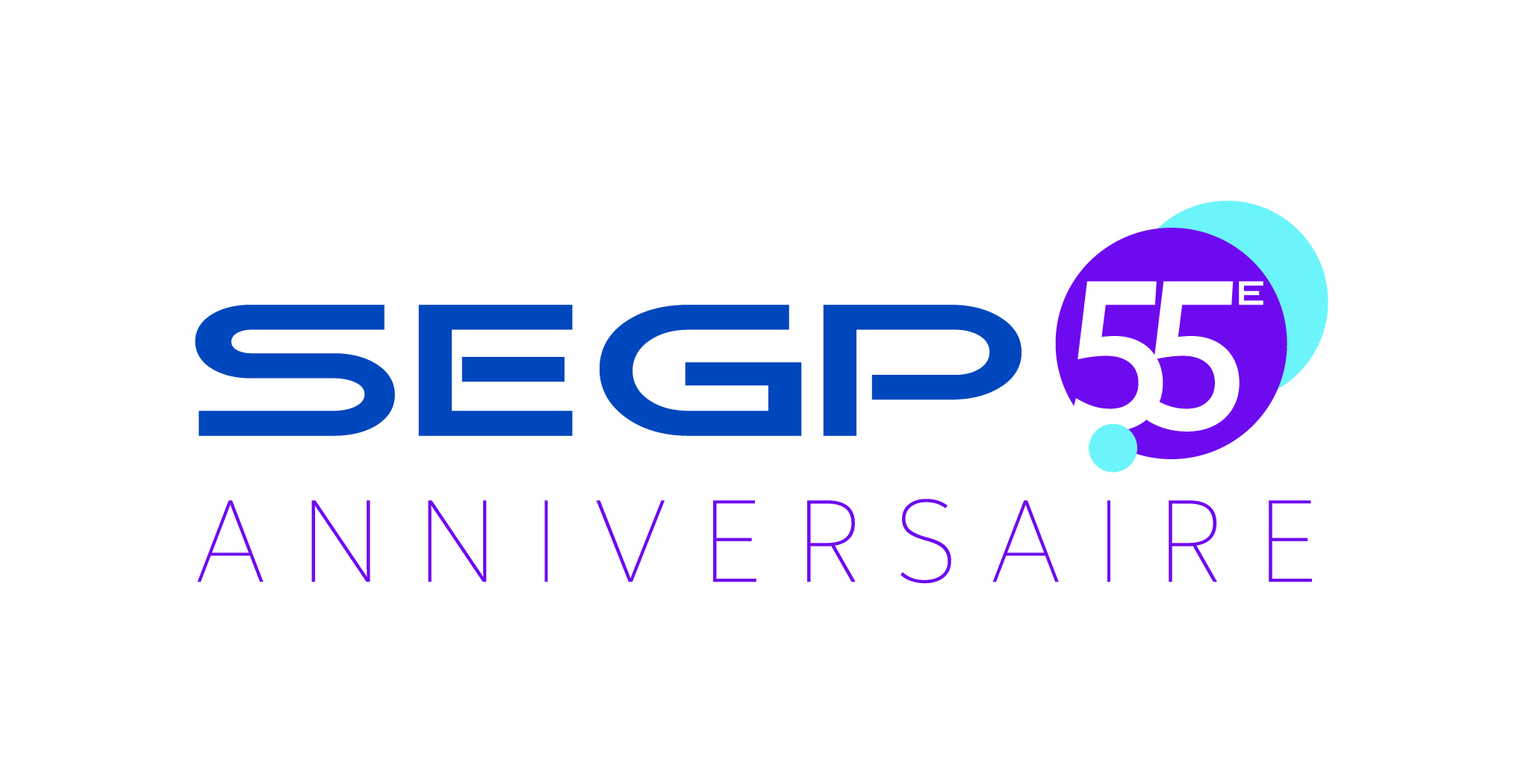 RABAIS AUX MEMBRESNom du marchandDescription du rabaisChaussures Fillion406, rue LafontaineRivière-du-Louphttps://chaussuresfillion.ca/ Rabais de 15 % sur le prix régulierPour les membres, les conjoint(e)s et enfantsLibrairie du Portage298, boulevard Armand-ThériaultRivière-du-Louphttps://www.librairieduportage.com/ Rabais de 10 % applicable sur les livres uniquementLe Caveau des Trois-Pistoles21 rue Pelletier, Trois-Pistoleshttps://caveau3pistoles.com/10 % de rabaisHamster/Monburo.ca383, rue LafontaineRivière-du-Louphttps://com.hamster.ca/librairiecentrale Rabais de 15 % sur le prix régulier en papeterie et sur le mobilier de bureauManoir Seigneurial Fraser32, rue FraserRivière-du-Louphttps://www.manoirfraser.com/ 50 % sur le prix d’entréeMusée régional de Kamouraska69, avenue MorelKamouraskahttps://museedekamouraska.com/ Rabais de 20 % sur la visite du MuséeMusée régional de Rimouski35, rue Saint-Germain OuestRimouskihttps://museerimouski.qc.ca/ 2 pour 1 (l’accompagnateur n’a pas besoin d’être membre)Du 1er août au 31 juillet 2021Musée du Bas-Saint-Laurent300, rue Saint-PierreRivière-du-Louphttps://www.mbsl.qc.ca/accueil 50 % sur le prix d’entréePoitras Meubles Design35, rue Saint LouisRivière-du-Louphttps://www.poitrasmd.com/ Rabais de10 % meubles et décoration seulement